Team members:							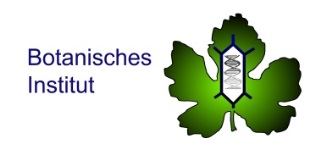 1.2.3.Lab books				were shown					were done properly					have still to be shownLab performance			waste, buffers, cells etc. properly tidied up					cooperative, taking responsibility					negligent	student conduct violated safety rulesremarks:		_______________________________________________________(Betreuer)		_______________________________________________________Samples				samples handed over in a structured manner					no samples to be handed over					samples not usable due to negligenceData					data handed over in a structured manner					no data to be handed over					data not usable due to negligenceSignature of supervisor:	___________________________________________________(after the course to Peter Nick, in case that the sheet is not handed over or some aspects are judged negatively, the practical part is not considered as successfully completed)	